Waffenerlass, Informationen für die Erziehungsberechtigten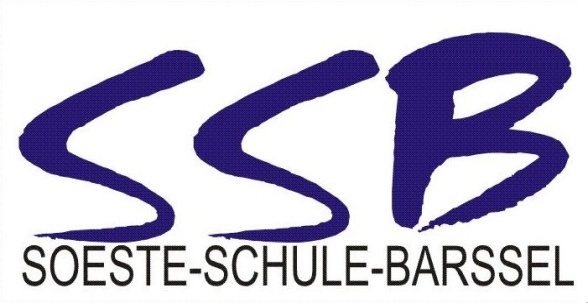 An die Erziehungsberechtigten der/s Schülerin/Schülers	 _______________________RdErl. D. MK v. 01.04.2008 (SVBl. 11/2008 S. 388)1. Es wird untersagt, Waffen i. S. des Waffengesetzes in der jeweils geltenden Fassung mit in die Schule, auf das Schulgelände oder zu Schulveranstaltungen zu bringen oder bei sich zu führen. Dazu gehören die im Waffengesetz als verboten bezeichneten Gegenstände (insbesondere die so genannten Springmesser, Fallmesser, Einhandmesser und Messer mit einer festen Klinge von mehr als 12 cm  Klingenlänge, Stahlruten, Totschläger, Schlagringe usw.), ferner Schusswaffen.2. Das Verbot erstreckt sich auch auf gleichgestellte Gegenstände (z. B. Gassprühgeräte), Hieb- und Stoßwaffen sowie waffenähnliche Gegenstände wie Schlachter-, Küchen- oder Taschenmesser, Pfeffersprays und Laser-Pointer.3. Verboten sind auch Waffen, mit denen der Umgang ganz oder teilweise von der Erlaubnispflicht oder von einem Verbot ausgenommen ist oder die vom Anwendungsbereich des Waffengesetzes ganz oder teilweise ausgenommen sind (z. B. Spielzeugwaffen oder Soft-Air-Waffen mit einer Geschossenergiegrenze bis zu O,5 Joule). Untersagt wird auch das Mitbringen oder Beisichführen von Nachbildungen von Waffen, die aufgrund ihres äußeren Erscheinungsbildes mit Waffen i. S. des Waffengesetzes verwechselt werden können.4. Das Verbot gilt auch für volljährige Schülerinnen und Schüler, die entweder im Besitz einer Erlaubnis zum  Führen von Waffen sind (z. B. Jagdschein) oder erlaubnisfreie Waffen erwerben dürfen.5. Untersagt wird außerdem das Mitbringen und Beisichführen von Munition jeder Art, von Feuerwerkskörpern, von Schwarzpulver sowie von Chemikalien, die geeignet sind, für explosive Verbindungen verwendet zu werden.6. Die Schulleitung kann in Einzelfällen Ausnahmen erlassen, z. B. für Sport- oder Theaterver-anstaltungen mit Essensverkauf.7. Alle Schülerinnen und Schüler sind jeweils zu Beginn eines Schuljahres über den Inhalt dieses RdErl. zu belehren. Dabei ist auf die altersbedingten speziellen Gefährdungen besonders einzugehen. Es ist darauf hinzuweisen, dass ein Verstoß gegen das Verbot des Mitbringens von Waffen usw. eine Erziehungs- und Ordnungsmaßnahme zur Folge haben kann.8. Ein Abdruck dieses RdErl. ist jeweils bei der Aufnahme in eine Schule (in der Regel erstes und fünftes Schuljahr sowie beim Eintritt in berufsbildende Schulen) den Erziehungsberechtigten zur Kenntnis zu geben.9. Dieser RdErl. tritt am 01.01.2009 in Kraft. Gleichzeitig wird der Bezugserlass aufgehoben.Mit freundlichen Grüßen Kai Kuszak (Förderschulrektor)Rückantwort_________________________________________         Telefon:   ________________________Erziehungsberechtigte/r_________________________________________         SchülerIn:________________________ Anschrift_________________________________________         Klasse:    ________________________Den Waffenerlass vom 01.04.2008 habe ich/haben wir zur Kenntnis genommen.Datum, Unterschrift d. Erziehungsberechtigten